Factors Influencing Future International Tourism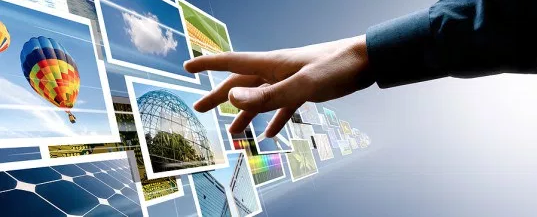 Syllabus Link: Factors influencing future international tourism, including greater use of social media, international security and diaspora growthTask: Use the resources on adorngeo to build up notes and examples how various factors may impact the future of international tourism.Predicted Trends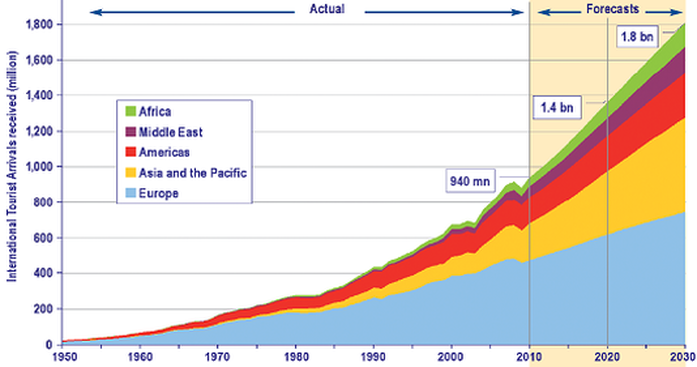 Describe current and predicted trends in international visitor arrival numbersExplain how factors we have covered already such as increased affluence, awareness and accessibility could impact the future of international tourism.Influencing FactorsSocial MediaInternational SecurityDiaspora GrowthOther factorsRelate to Butlers Model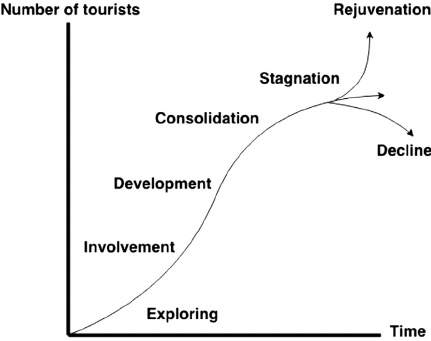 Use the theory of and terminology from Butlers model to describe trends and impacts of future increases in international tourism